TEEA County Association List of Presidents and EINs - County FormCounty Association Chair, print or type information of all clubs and county association, one list per county.List all Employee Identification Numbers (EIN) of clubs, county association, club and county name, Association Chair, Club Presidents and their addresses.If a club is no longer active, list the EIN and the last valid address provided to the IRS; then write “ INACTIVE” beneath the address.Send four (4) copies to the District Director by August 1. The District Director will keep 1 copy and forward 1 copy to the TEEA President, 1 copy to the TEEA Treasurer, and 1 copy to the 990 Consultant by August 15.District 	County 	Date 	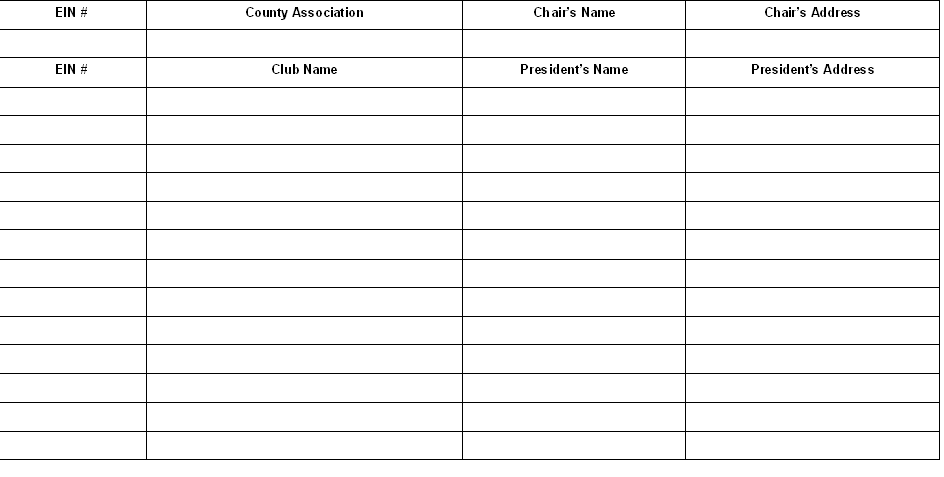 9/21